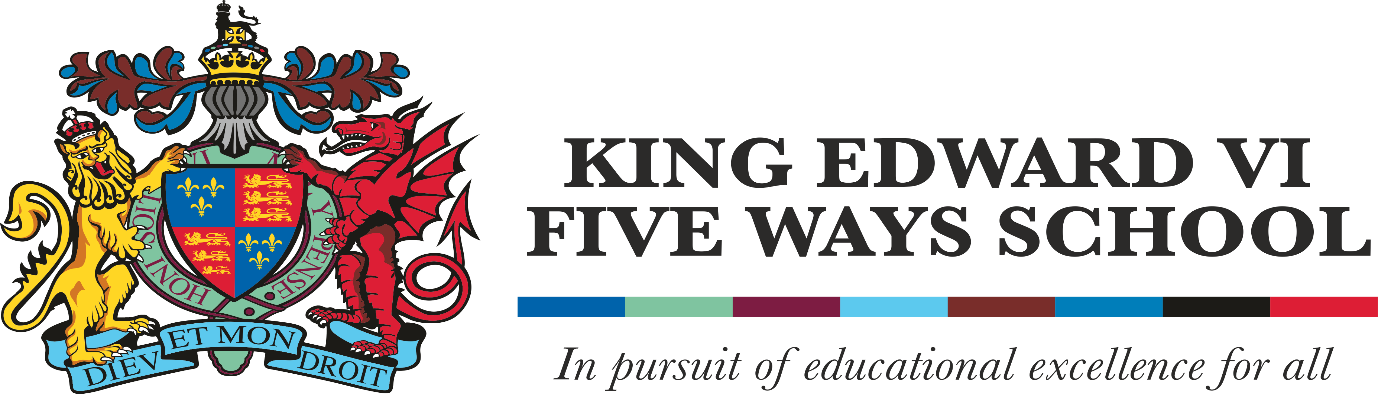 BANK DETAILSName of Pupil: ……………………………………………………………………………………………………………………….Form: …………………………………………………………………………………………………………………………………….Parent/Carer name: ………………………………………………………………………………………………………………Bank Name: ………………………………………………………………………………………………………………………….Account Name: …………………………………………………………………………………………………………………..Sort Code: ……………………………………………………………………………………………………………………………Account Number: ……………………………………………………………………………………………………………….Please note: it is the parents/carers responsibility to inform school of any bank account changes.